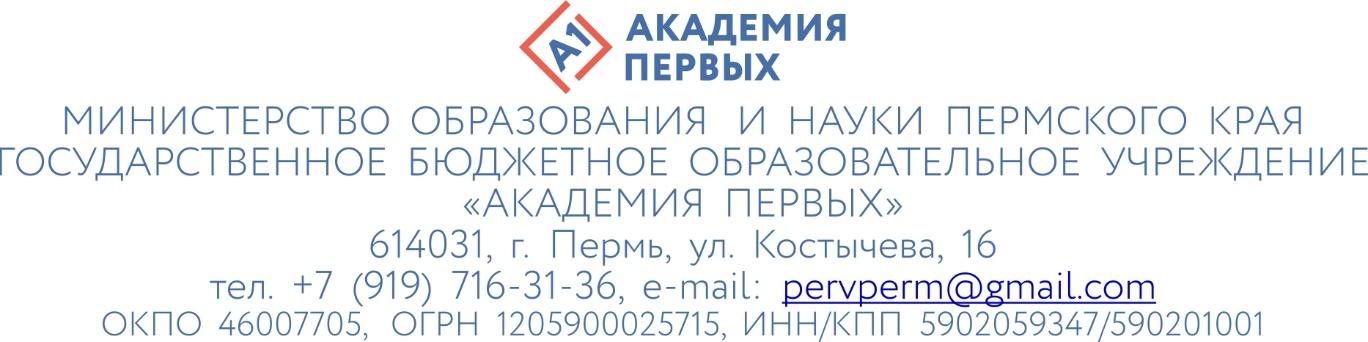 О начале набора на образовательные программыУважаемые коллеги!Государственное бюджетное образовательное учреждение «Академия первых» объявляет набор обучающихся на 8 смену 2021 года, которая пройдет в очной форме с 16 по 27 августа 2021 г. по адресу г. Пермь, ул. Костычева, 16 МАОУ «СОШ «Мастерград» (кроме программы «Экспериментальное цветоведение»), по следующим дополнительным общеразвивающим программам:Направление НАУКА«Здоровье – стиль жизни» (15 – 17 лет)Программа углубляет знания и умения обучающихся по формированию здорового образа жизни и профилактике заболеваний, использует межпредметные связи со школьными курсами биологии, химии, ОБЖ. Повтор программы с 4 смены.Отбор: тест на платформе Google Формы«Английский язык для научного общения» (14 – 17 лет)Программа «Английский язык для научного общения» предполагает знакомство детей с научным общением на английском языке: создание презентаций, знакомство с различными форматами эссе, дискуссии на различные темы. Ученики также познакомятся с лексическими и грамматическими особенностями научного стиля на английском языке. В процессе занятий школьники также углубят свои знания об истории, культуре и традициях Великобритании и США. Программа рассчитана на обучающихся окончивших 7 класс и старше.Отбор: тест на платформе Google Формы «Интеллектуальный шторм» (13 – 17 лет)Программа предназначена для развития интеллекта через систему игр, таких как «Что? Где? Когда?», «Брэйн-ринг» и «Своя игра». В игровой форме дети развивают логическое и ассоциативное мышление, формируют навыки командной работы. Попутно, без специальных усилий расширяется кругозор. В программу входят основы составления и редактуры вопросов для интеллектуальных игр, что способствует развитию творческих навыков.Отбор: тест на платформе Google Формы«Оптические явления» (11-14 лет)В программе участники познакомятся с законами геометрической и волновой оптики и проверят их на практике. Программа подойдет тем, кто открыт к новому, любит физику или просто хочет знать, как утроен мир.Отбор: мотивационное письмоНаправление ИСКУССТВО«Я – дизайнер-декоратор» (15 – 17 лет)Участники программынаучатся создавать своими руками предметы для украшения интерьера;освоят разные техники декорирования;познакомятся с историей декоративно-прикладного искусства;научатся разрабатывать эскиз изделия;создадут уникальные работы.Отбор: творческая работа «Лаборатория перфоманса «Путешествие в Зазеркалье» 
(10 – 15 лет) Танцевально-драматическая лаборатория по созданию перфоманса «Путешествие в Зазеркалье». На программе будет много телесных практик, а также мастер-классы по актерскому мастерству. Наша задача – овладеть искусством импровизации как в актерском мастерстве, так и в пластике.Отбор: творческая работа«Стрит-арт» (14 – 17 лет)Знакомство с основными направлениями стрит-арта.Развитие чувства композиции в контексте уличного пространства.Отработка навыков работы с цветом.Разработка эскизов и перенос эскиза на большой формат изображения.Изучение разных художественных техник в настенной живописи.Проектное понимание процесса создания картины в публичном пространстве.Отбор: творческая работа«Экспериментальное цветоведение» (14 – 17 лет)Участники программы:познакомятся с теорией цвета;выполнят ряд профессиональных упражнений и заданий в сфере цветоведения и природы цветовосприятия;приобретут предпрофессиональные навыки в живописи;научатся изображать объекты, грамотно используя форму, цвет и тон.Отбор: творческая работа! Место: «Российская Академия живописи, ваяния и зодчества Ильи Глазунова» (г. Пермь, ул. Ленина, 56). К участию приглашаются обучающиеся образовательных учреждений Пермского края. Количество участников отбора от образовательного учреждения не ограничено.График организации 8 смены 2021 годаУчастие в отборе и смене, в том числе питание, бесплатно (осуществляется за счет средств бюджета Пермского края). Организация трансфера и/или проживания в г. Перми остаётся за направляющей стороной (муниципальное образование/образовательное учреждение).Чтобы получать информацию об образовательных программах, напишите на PervPerm@gmail.com, указав в теме письма «Заявка на рассылку», а в тексте письма:ФИО (полностью);образовательное учреждение;учащийся/родитель/учитель/другое (нужное написать);электронная почта.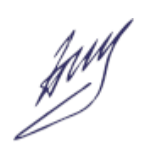 ДиректорГБОУ «Академия первых»			 П.А. ШевченкоИсп. Черемных Алёна ВладимировнаТел. +7 (342) 214-14-1828.07.2021 № 234Руководителям органов управления образованием Руководителям образовательных организаций(по списку)№ЭтапСроки1.«Академия первых» рассылает письмо-приглашение и условия отборов28 июля3.Подача работ для отбора / решение тестовых заданий (точные даты зависят от программы) По 3 августа включительно4.«Академия первых» извещает участников о результатах отбораПо 12 августа включительно5.Родители отправляют заявление о зачислении или извещают об отказе от участия в программеВ течение одного календарного дня с момента извещения6.«Академия первых» формирует списки участниковДо 13 августа7.Ежедневно с 8:30 до 17:00 реализуются дополнительные общеразвивающие программы.с 16 по 27 августа (21, 22 августа – выходные дни)